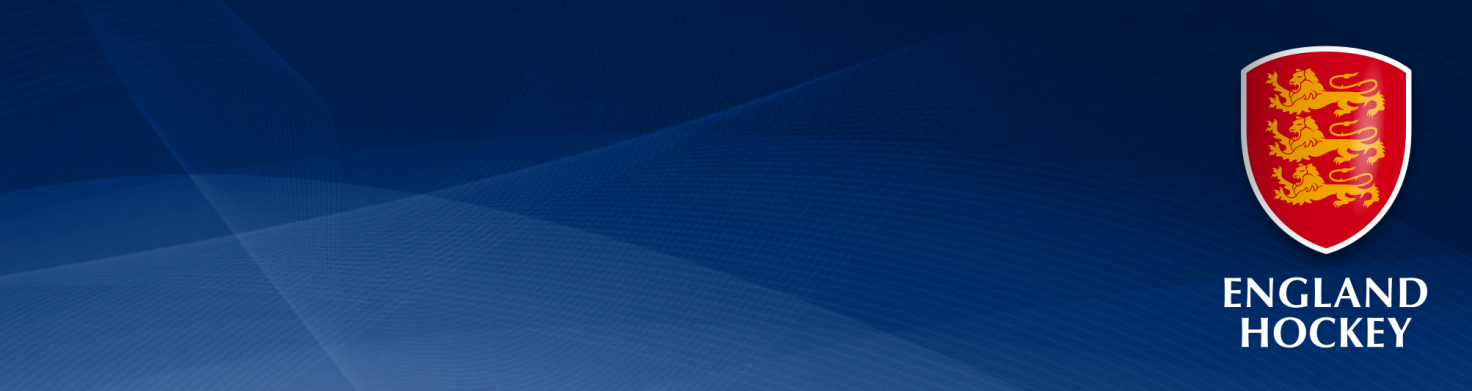 Overseas Criminal Record (OCR) checksEngland Hockey wants to ensure that all children, young people and adults at risk are safe from harm and have an enjoyable hockey experience.  We adhere to national safe recruitment procedures, which mean people wanting to work in regulated activity with children, young people or adults at risk are required to undertake an Enhanced DBS check and/or Barred List check.The DBS Office are not able to obtain information from overseas police forces which means that people who have recently moved to the UK may be required to also obtain an Overseas Criminal Records (OCR) check.Hockey clubs are advised to seek OCR checks when recruiting from overseas.Applying for an OCR CheckEH has developed guidance on the application process for a number of countries.  The Safeguarding Team are also available to provide guidance and help to hockey clubs and applicants.If your country is not in the list shown below, please contact the Safeguarding Team for support with applying for your OCR check.FAQsI have just arrived in the UK and I am applying for an EH accreditation/qualification; do I need to do a DBS check as well as an overseas check?No.  If you have been in the UK for less than 3 months, you won’t need a DBS.I have lived in the UK for 2 years; do I need to do an OCR?No.  As you have lived in the UK for 2 years or more, you will just need to complete a DBS check.What do I do once I have my Overseas Check?You will need to send the original check to the Safeguarding Team, along with the photo ID of yourself, e.g. passport, driving licence.  Do I need to provide references to the Club WO?Yes, you will need to provide the name, address and email address for two people willing to give you a reference.  One of the referees must know you within a hockey capacity, e.g. Head Coach.I do not reside in the UK but I am coming to the UK just to do my coaching qualifications.  Do I need an OCR?Yes, you will be required to provide an OCCR and the name of two professional referees to support your application.What happens after the overseas vetting is complete?The applicant receives a letter confirming the OCR has been accepted by EH.EH Safeguarding TeamAlison Hogg						  Sam Hunt		Manager				                                         Officeralison.hogg@englandhockey.co.uk			  sam.hunt@englandhockey.co.ukTelephone:  01628 897500England HockeyBisham Abbey National Sports CentreMarlowBucksSL7 1RRFact sheet produced from information kindly provided by the Lawn Tennis Association (LTA)CountryCriminal Record NameLink to OCR InformationAustraliaNational Police Checkshttp://www.afp.gov.au/en/what-we-do/police-checks/national-police-checks.aspxFranceCriminal Records Checkhttp://www.cjn.justice.gouv.fr/cjn/b3/eje20IrelandPolice Certificateshttp://www.garda.ie/controller.aspx?Page=1548SpainCriminal Records Certificatehttp://www.mjusticia.gob.es/cs/Satellite/en/1200666550194/Detalleinicio.htmlUSACriminal History Summary Checkshttp://www.fbi.gov/about-us/cjis/identity-history-summary-checksCanadaCriminal Record Checkhttp://www.rcmp-grc.gc.ca/cr-cj/fing-empr2-eng.htmNew ZealandCriminal Record Checkhttp://www.justice.govt.nz/services/criminal-records/get-a-copy-of-your-criminal-recordPolandCertificate of no criminal recordhttp://london.mfa.gov.pl/en/c/MOBILE/consular_information/legal_affairs/criminal_record/criminal_recordRussiaCertificate of no criminal recordhttp://rusemb.org.uk/nocriminal/SloveniaCriminal Record Disclosurehttp://www.mp.gov.si/en/